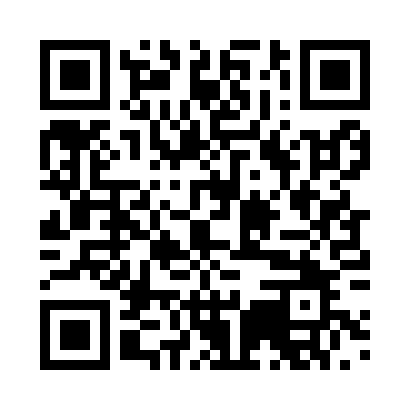 Prayer times for Bad Saarow, GermanyWed 1 May 2024 - Fri 31 May 2024High Latitude Method: Angle Based RulePrayer Calculation Method: Muslim World LeagueAsar Calculation Method: ShafiPrayer times provided by https://www.salahtimes.comDateDayFajrSunriseDhuhrAsrMaghribIsha1Wed2:575:321:015:058:3010:542Thu2:535:301:015:058:3210:583Fri2:495:291:015:068:3411:014Sat2:475:271:005:078:3511:055Sun2:465:251:005:078:3711:066Mon2:465:231:005:088:3911:077Tue2:455:211:005:098:4011:088Wed2:445:191:005:098:4211:089Thu2:435:181:005:108:4311:0910Fri2:435:161:005:118:4511:1011Sat2:425:141:005:118:4711:1112Sun2:415:131:005:128:4811:1113Mon2:415:111:005:128:5011:1214Tue2:405:101:005:138:5111:1315Wed2:395:081:005:148:5311:1316Thu2:395:061:005:148:5511:1417Fri2:385:051:005:158:5611:1518Sat2:385:041:005:168:5811:1519Sun2:375:021:005:168:5911:1620Mon2:375:011:005:179:0011:1721Tue2:365:001:005:179:0211:1722Wed2:364:581:005:189:0311:1823Thu2:354:571:015:189:0511:1924Fri2:354:561:015:199:0611:1925Sat2:344:551:015:199:0711:2026Sun2:344:541:015:209:0911:2027Mon2:344:521:015:219:1011:2128Tue2:334:511:015:219:1111:2229Wed2:334:501:015:229:1311:2230Thu2:334:501:015:229:1411:2331Fri2:334:491:025:239:1511:23